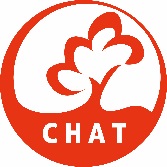 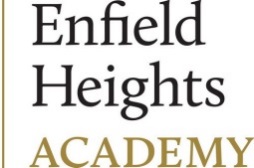 Pupil Premium StatementSummary informationSummary informationSummary informationSummary informationSummary informationSummary informationSchoolEnfield Heights AcademyEnfield Heights AcademyEnfield Heights AcademyEnfield Heights AcademyEnfield Heights AcademyAcademic Year2016/17Total PP budget£48,840Date of most recent PP ReviewN/ATotal number of pupils356Number of pupils eligible for PP128 (36%)Date for next internal review of this strategyOctober 2017Current attainment Current attainment Current attainment ReceptionPupils eligible for PP Pupils not eligible for PP (% NA)% achieving GLD86%76% (72%)% achieving age related expectation or above in reading 86%82% (80%)% achieving age related expectation or above in writing86%86% (75%)% achieving age related expectation or above in mathematics100%88% (80%)Year 1 Phonics ScreeningPupils eligible for PP Pupils not eligible for PP (% NA)% achieving pass82%86% (83%)Year 2 Phonics Screening (Re-check)Pupils eligible for PP Pupils not eligible for PP (% NA)% achieving pass86%100% (93%)End of Key Stage 1   Pupils eligible for PP Pupils not eligible for PP (% NA)% achieving age related expectation or above in reading86%100% (78%)% achieving age related expectation or above in writing86%94% (70%)% achieving age related expectation or above in mathematics86%94% (77%)Barriers to future attainment (for pupils eligible for PP, including high ability)Barriers to future attainment (for pupils eligible for PP, including high ability)Barriers to future attainment (for pupils eligible for PP, including high ability)Barriers to future attainment (for pupils eligible for PP, including high ability) In-school barriers (issues to be addressed in school, such as poor oral language skills) In-school barriers (issues to be addressed in school, such as poor oral language skills) In-school barriers (issues to be addressed in school, such as poor oral language skills) In-school barriers (issues to be addressed in school, such as poor oral language skills)Reduced experiential learning at homeReduced experiential learning at homeReduced experiential learning at homeLow self-esteem and ambition Low self-esteem and ambition Low self-esteem and ambition C.Additional needs (e.g. EAL, SEND)Additional needs (e.g. EAL, SEND)Additional needs (e.g. EAL, SEND)D.Poor engagement from families and community membersPoor engagement from families and community membersPoor engagement from families and community membersExternal barriers (issues which also require action outside school, such as low attendance rates)External barriers (issues which also require action outside school, such as low attendance rates)External barriers (issues which also require action outside school, such as low attendance rates)External barriers (issues which also require action outside school, such as low attendance rates)E.         Attendance lower than non-pp children (7.0% Vs 4.6% plus NA: 3.6%)E.         Attendance lower than non-pp children (7.0% Vs 4.6% plus NA: 3.6%)E.         Attendance lower than non-pp children (7.0% Vs 4.6% plus NA: 3.6%)E.         Attendance lower than non-pp children (7.0% Vs 4.6% plus NA: 3.6%)  F.          Family issues requiring support from Social Care Teams  F.          Family issues requiring support from Social Care Teams  F.          Family issues requiring support from Social Care Teams  F.          Family issues requiring support from Social Care Teams  G.          Limited family aspirations and goals  G.          Limited family aspirations and goals  G.          Limited family aspirations and goals  G.          Limited family aspirations and goalsDesired outcomes Desired outcomes Desired outcomes Desired outcomes and how they will be measuredSuccess criteria Children eligible for pupil premium, across all phases, will achieve as well as others.There is no / a smaller gap than previously once end of KS data has been confirmed.Pupil premium children will continue to achieve as well as others in the phonics screening check in Year 1.Phonics screening data will continue to be excellent with no gap. All pupils eligible for pupil premium will be settled and secure in school with access to a wide range of opportunities they might not otherwise experience.PP children will be able to partake in trips, visiits and clubs as would any other child.  They will have an enriched and enhanced experience of school life and the wider world.For all families to be supported by a range of professionals (e.g. EWO, play therapist, Educational Psychologist) as and when necessary.More families will be engaged with wider support services provided by the school leading to increased parental enaggement and raised aspirtaions.  The attendance of PP pupils continues to improve.Attendance for PP children will be in line with others and exceed the NA of 96%.Planned expenditure Planned expenditure Planned expenditure Planned expenditure Planned expenditure Planned expenditure Planned expenditure Planned expenditure Planned expenditure Planned expenditure Academic yearAcademic year2016/172016/172016/172016/172016/172016/172016/172016/17The three headings below enable schools to demonstrate how they are using the pupil premium to improve classroom pedagogy, provide targeted support and support whole school strategies. The three headings below enable schools to demonstrate how they are using the pupil premium to improve classroom pedagogy, provide targeted support and support whole school strategies. The three headings below enable schools to demonstrate how they are using the pupil premium to improve classroom pedagogy, provide targeted support and support whole school strategies. The three headings below enable schools to demonstrate how they are using the pupil premium to improve classroom pedagogy, provide targeted support and support whole school strategies. The three headings below enable schools to demonstrate how they are using the pupil premium to improve classroom pedagogy, provide targeted support and support whole school strategies. The three headings below enable schools to demonstrate how they are using the pupil premium to improve classroom pedagogy, provide targeted support and support whole school strategies. The three headings below enable schools to demonstrate how they are using the pupil premium to improve classroom pedagogy, provide targeted support and support whole school strategies. The three headings below enable schools to demonstrate how they are using the pupil premium to improve classroom pedagogy, provide targeted support and support whole school strategies. The three headings below enable schools to demonstrate how they are using the pupil premium to improve classroom pedagogy, provide targeted support and support whole school strategies. The three headings below enable schools to demonstrate how they are using the pupil premium to improve classroom pedagogy, provide targeted support and support whole school strategies. Quality of teaching for allQuality of teaching for allQuality of teaching for allQuality of teaching for allQuality of teaching for allQuality of teaching for allQuality of teaching for allQuality of teaching for allQuality of teaching for allQuality of teaching for allDesired outcomeDesired outcomeChosen action / approachChosen action / approachWhat is the evidence and rationale for this choice?What is the evidence and rationale for this choice?How will you ensure it is implemented well?How will you ensure it is implemented well?Staff leadWhen will you review implementation?A - Children eligible for pupil premium, across all phases, will achieve as well as others.B - Pupil premium children will continue to achieve as well as others in the phonics screening check in Year 1.A - Children eligible for pupil premium, across all phases, will achieve as well as others.B - Pupil premium children will continue to achieve as well as others in the phonics screening check in Year 1.Small matched level learning groups for all pupils.Small matched level learning groups for all pupils.Since opening the school has embraced matched level learning groups to ensure there is more focussed teaching for all, including pupil premium children.  The small groups ensure work is more effectively differentiated and allows learning to move on at a faster pace.Since opening the school has embraced matched level learning groups to ensure there is more focussed teaching for all, including pupil premium children.  The small groups ensure work is more effectively differentiated and allows learning to move on at a faster pace.Close monitoring of groups from all SLT, with quality assurance from the Headteacher and other external bodies.Close tracking of pupils, during pupil progress meetings, to ensure they are always placed with the most appropriate group / adult.Close monitoring of groups from all SLT, with quality assurance from the Headteacher and other external bodies.Close tracking of pupils, during pupil progress meetings, to ensure they are always placed with the most appropriate group / adult.SLTHalf-termly (informal)End of year data outcomes (formal)A - Children eligible for pupil premium, across all phases, will achieve as well as others.B - Pupil premium children will continue to achieve as well as others in the phonics screening check in Year 1.A - Children eligible for pupil premium, across all phases, will achieve as well as others.B - Pupil premium children will continue to achieve as well as others in the phonics screening check in Year 1.Training available for all staff understanding how to plan / deliver lessons to cater for all.Training available for all staff understanding how to plan / deliver lessons to cater for all.Regular, high-quality training is welcomed and recognised as an effective strategy to improve high-quality teaching.  All staff undertaking weekly CPD will support them in planning and delivering lessons which will engage and motivate all learners, ensuring the curriculum is accessible for all.Regular, high-quality training is welcomed and recognised as an effective strategy to improve high-quality teaching.  All staff undertaking weekly CPD will support them in planning and delivering lessons which will engage and motivate all learners, ensuring the curriculum is accessible for all.Feedback on CPD sessionCommunication with staffSupport from SLTMonitoring by SLTFeedback on CPD sessionCommunication with staffSupport from SLTMonitoring by SLTSLTClass teachersTeaching assistantsHalf-termly (informal)End of year data outcomes (formal)Total budgeted cost£11,952Targeted supportTargeted supportTargeted supportTargeted supportTargeted supportTargeted supportTargeted supportTargeted supportTargeted supportTargeted supportDesired outcomeChosen action/approachChosen action/approachChosen action/approachChosen action/approachWhat is the evidence and rationale for this choice?What is the evidence and rationale for this choice?How will you ensure it is implemented well?Staff leadWhen will you review implementation?A - Children eligible for pupil premium, across all phases, will achieve as well as others.B - Pupil premium children will continue to achieve as well as others in the phonics screening check in Year 1.Academic interventions (including phonics, writing and maths) for children identified as requiring some additional time.Academic interventions (including phonics, writing and maths) for children identified as requiring some additional time.Academic interventions (including phonics, writing and maths) for children identified as requiring some additional time.Academic interventions (including phonics, writing and maths) for children identified as requiring some additional time.Children are able to access additional support, outside of their usual lessons, when they require it.  This strategy ensures that all gaps are closed for children with specified 1:1 time for them and a member of staff.Children are able to access additional support, outside of their usual lessons, when they require it.  This strategy ensures that all gaps are closed for children with specified 1:1 time for them and a member of staff.Close monitoring of the SLTRegular pupil progress meetingsConversations with the pupils and staff involvedSLTIntervention leadersClass teachersHalf-termly (informal)End of year data outcomes (formal)B - Pupil premium children will continue to achieve as well as others in the phonics screening check in Year 1.Weekly training session for support staff (inc. TAs) led by SLT members to upskill and empower them.Weekly training session for support staff (inc. TAs) led by SLT members to upskill and empower them.Weekly training session for support staff (inc. TAs) led by SLT members to upskill and empower them.Weekly training session for support staff (inc. TAs) led by SLT members to upskill and empower them.As support staff are usually leading the interventions it is incredibly important they receive additional, regular high-quality training.  A weekly schedule is implemented to ensure they are always fully equipped to deliver effective intervention.As support staff are usually leading the interventions it is incredibly important they receive additional, regular high-quality training.  A weekly schedule is implemented to ensure they are always fully equipped to deliver effective intervention.Close monitoring of the SLTRegular pupil progress meetingsConversations with the pupils and staff involvedSLTIntervention leadersHalf-termly (informal)End of year data outcomes (formal)D - For all families to be supported by a range of professionals (e.g. EWO, play therapist, Educational Psychologist) as and when necessary.Specialist SEND intervention groups for PP children who call into this category.Specialist SEND intervention groups for PP children who call into this category.Specialist SEND intervention groups for PP children who call into this category.Specialist SEND intervention groups for PP children who call into this category.High-quality SEND intervention can enhance the experiences of school life for pupil premium pupils.  It can help them develop confidence and aspirations in a safe environment.High-quality SEND intervention can enhance the experiences of school life for pupil premium pupils.  It can help them develop confidence and aspirations in a safe environment.Regular monitoring, review and support for all stakeholders involved, including parents.SENCoIntervention leaderHalf-termly (informal)End of year data outcomes (formal)Total budgeted cost£27,615Iii Other approachesIii Other approachesIii Other approachesIii Other approachesIii Other approachesIii Other approachesIii Other approachesIii Other approachesIii Other approachesIii Other approachesDesired outcomeChosen action/approachChosen action/approachChosen action/approachChosen action/approachWhat is the evidence and rationale for this choice?What is the evidence and rationale for this choice?How will you ensure it is implemented well?Staff leadWhen will you review implementation?C - All pupils eligible for pupil premium will be settled and secure in school with access to a wide range of opportunities they might not otherwise experience.Subsidy for all trips included prior to requesting parent contributions for educational visits.Subsidy for all trips included prior to requesting parent contributions for educational visits.Subsidy for all trips included prior to requesting parent contributions for educational visits.Subsidy for all trips included prior to requesting parent contributions for educational visits.Our annual educational visits calendar is designed to provide high-quality out of school learning opportunities, including visits to places where cultural literacy can be enhanced (e.g. Stonehenge).  By subsidising the trip it becomes more affordable for all.Our annual educational visits calendar is designed to provide high-quality out of school learning opportunities, including visits to places where cultural literacy can be enhanced (e.g. Stonehenge).  By subsidising the trip it becomes more affordable for all.DHT lead role in implementationDHTClass teachersFollowing tripsAnnual educational visits planningC - All pupils eligible for pupil premium will be settled and secure in school with access to a wide range of opportunities they might not otherwise experience.Subsidy for clubs for individuals who may benefit from out-of-hours learning opportunities (inc. some fee paid clubs like Karate, football and Street Dance).Subsidy for clubs for individuals who may benefit from out-of-hours learning opportunities (inc. some fee paid clubs like Karate, football and Street Dance).Subsidy for clubs for individuals who may benefit from out-of-hours learning opportunities (inc. some fee paid clubs like Karate, football and Street Dance).Subsidy for clubs for individuals who may benefit from out-of-hours learning opportunities (inc. some fee paid clubs like Karate, football and Street Dance).Some families will be unable to afford to send their children to after school activities clubs but there is the possibility of them joining these clubs with a subsidy from the school.  The clubs will encourage them to develop team skills, view school in a positive light and ensure they lead an active and healthy lifestyle.Some families will be unable to afford to send their children to after school activities clubs but there is the possibility of them joining these clubs with a subsidy from the school.  The clubs will encourage them to develop team skills, view school in a positive light and ensure they lead an active and healthy lifestyle.Regular review of the clubs.Ongoing discussion with relevant families by DHT or HTDHT / HTBusiness and admin managerHalf termlyD - For all families to be supported by a range of professionals (e.g. EWO, play therapist, Educational Psychologist) as and whenExternal agency provision for pp pupils who may require it.External agency provision for pp pupils who may require it.External agency provision for pp pupils who may require it.External agency provision for pp pupils who may require it.Some pupils will benefit from involvement from external agencies to help meet their needs to ensure success.  AT times this might include an EP or play therapist.  Provision will be sought on a 1:1 basis to ensure no wasted service.Some pupils will benefit from involvement from external agencies to help meet their needs to ensure success.  AT times this might include an EP or play therapist.  Provision will be sought on a 1:1 basis to ensure no wasted service.Regular review of the sessions through good working relationships with external agencies.AHT / DHT / HTHalf termlyE - The attendance of PP pupils continues to improve.Appointment of time from the Trust EWO to work with a provide high-quality support for families of pupil premium children with or at risk of poor attendance.Appointment of time from the Trust EWO to work with a provide high-quality support for families of pupil premium children with or at risk of poor attendance.Appointment of time from the Trust EWO to work with a provide high-quality support for families of pupil premium children with or at risk of poor attendance.Appointment of time from the Trust EWO to work with a provide high-quality support for families of pupil premium children with or at risk of poor attendance.In-house, high-quality support ensures that families are supported at the earliest opportunity.  Often life circumstances can mean the most vulnerable pupils are not attending school.  Regular LABS meetings with the DHT and HT ensure that the school is doing all it can to promote and support good attendance.In-house, high-quality support ensures that families are supported at the earliest opportunity.  Often life circumstances can mean the most vulnerable pupils are not attending school.  Regular LABS meetings with the DHT and HT ensure that the school is doing all it can to promote and support good attendance.Weekly LABS meetings with multi-agency, in-house team.DHT / HTSafeguarding team (inc. Trust EWO)WeeklyTotal budgeted cost£9,273Review of expenditure Review of expenditure Review of expenditure Review of expenditure Review of expenditure Review of expenditure Review of expenditure Review of expenditure Review of expenditure Review of expenditure Previous Academic Year: 2015/16Previous Academic Year: 2015/16Previous Academic Year: 2015/16Quality of teaching for allQuality of teaching for allQuality of teaching for allQuality of teaching for allQuality of teaching for allQuality of teaching for allQuality of teaching for allQuality of teaching for allQuality of teaching for allQuality of teaching for allDesired outcomeDesired outcomeChosen action/approachEstimated impact: Estimated impact: Estimated impact: Lessons learned Lessons learned Lessons learned CostNo gaps between pupils achievement for those whom are entitled to pupil premium and others.No gaps between pupils achievement for those whom are entitled to pupil premium and others.Small matched level groupsThe impact was significant.  Results were very strong across all key stages showing the impact such an action can have.  The children all received good or better teaching form highly-skilled and trained staff ensuring they reached their full potential.The impact was significant.  Results were very strong across all key stages showing the impact such an action can have.  The children all received good or better teaching form highly-skilled and trained staff ensuring they reached their full potential.The impact was significant.  Results were very strong across all key stages showing the impact such an action can have.  The children all received good or better teaching form highly-skilled and trained staff ensuring they reached their full potential.Quality assurance structure needed to ensure that children are always grouped as appropriately as possible.Quality assurance structure needed to ensure that children are always grouped as appropriately as possible.Quality assurance structure needed to ensure that children are always grouped as appropriately as possible.£16,116Targeted supportTargeted supportTargeted supportTargeted supportTargeted supportTargeted supportTargeted supportTargeted supportTargeted supportTargeted supportDesired outcomeDesired outcomeChosen action/approachEstimated impact: Did you meet the success criteria? Include impact on pupils not eligible for PP, if appropriate.Estimated impact: Did you meet the success criteria? Include impact on pupils not eligible for PP, if appropriate.Estimated impact: Did you meet the success criteria? Include impact on pupils not eligible for PP, if appropriate.Lessons learned (and whether you will continue with this approach)Lessons learned (and whether you will continue with this approach)Lessons learned (and whether you will continue with this approach)CostNo gaps between pupils achievement for those whom are entitled to pupil premium and others.No gaps between pupils achievement for those whom are entitled to pupil premium and others.1:1 interventions, including a new maths intervention called 1st Class at Number.The interventions proved highly effective.  Staff really concentrated on filling gaps in children’s knowledge and / or providing time for consolidation of learning.  It enabled them to flourish and progress at a rapid rate.The interventions proved highly effective.  Staff really concentrated on filling gaps in children’s knowledge and / or providing time for consolidation of learning.  It enabled them to flourish and progress at a rapid rate.The interventions proved highly effective.  Staff really concentrated on filling gaps in children’s knowledge and / or providing time for consolidation of learning.  It enabled them to flourish and progress at a rapid rate.Further training for support staff would be beneficial to have a wider bank of people trained.  Further training for support staff would be beneficial to have a wider bank of people trained.  Further training for support staff would be beneficial to have a wider bank of people trained.  £26,234Additional detail